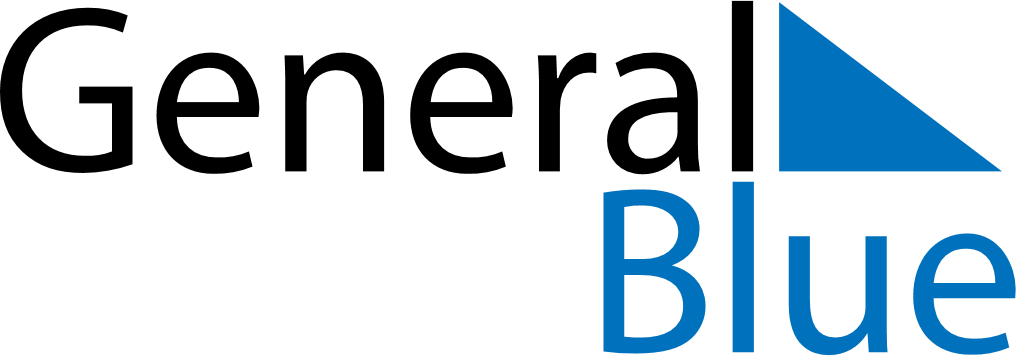 June 2024June 2024June 2024June 2024June 2024June 2024June 2024Zary, Lubusz, PolandZary, Lubusz, PolandZary, Lubusz, PolandZary, Lubusz, PolandZary, Lubusz, PolandZary, Lubusz, PolandZary, Lubusz, PolandSundayMondayMondayTuesdayWednesdayThursdayFridaySaturday1Sunrise: 4:47 AMSunset: 9:07 PMDaylight: 16 hours and 20 minutes.23345678Sunrise: 4:46 AMSunset: 9:08 PMDaylight: 16 hours and 22 minutes.Sunrise: 4:45 AMSunset: 9:09 PMDaylight: 16 hours and 24 minutes.Sunrise: 4:45 AMSunset: 9:09 PMDaylight: 16 hours and 24 minutes.Sunrise: 4:44 AMSunset: 9:10 PMDaylight: 16 hours and 25 minutes.Sunrise: 4:44 AMSunset: 9:11 PMDaylight: 16 hours and 27 minutes.Sunrise: 4:43 AMSunset: 9:12 PMDaylight: 16 hours and 28 minutes.Sunrise: 4:43 AMSunset: 9:13 PMDaylight: 16 hours and 30 minutes.Sunrise: 4:42 AMSunset: 9:14 PMDaylight: 16 hours and 31 minutes.910101112131415Sunrise: 4:42 AMSunset: 9:15 PMDaylight: 16 hours and 32 minutes.Sunrise: 4:41 AMSunset: 9:15 PMDaylight: 16 hours and 33 minutes.Sunrise: 4:41 AMSunset: 9:15 PMDaylight: 16 hours and 33 minutes.Sunrise: 4:41 AMSunset: 9:16 PMDaylight: 16 hours and 34 minutes.Sunrise: 4:41 AMSunset: 9:17 PMDaylight: 16 hours and 35 minutes.Sunrise: 4:41 AMSunset: 9:17 PMDaylight: 16 hours and 36 minutes.Sunrise: 4:41 AMSunset: 9:18 PMDaylight: 16 hours and 37 minutes.Sunrise: 4:40 AMSunset: 9:19 PMDaylight: 16 hours and 38 minutes.1617171819202122Sunrise: 4:40 AMSunset: 9:19 PMDaylight: 16 hours and 38 minutes.Sunrise: 4:40 AMSunset: 9:19 PMDaylight: 16 hours and 39 minutes.Sunrise: 4:40 AMSunset: 9:19 PMDaylight: 16 hours and 39 minutes.Sunrise: 4:40 AMSunset: 9:20 PMDaylight: 16 hours and 39 minutes.Sunrise: 4:40 AMSunset: 9:20 PMDaylight: 16 hours and 39 minutes.Sunrise: 4:41 AMSunset: 9:20 PMDaylight: 16 hours and 39 minutes.Sunrise: 4:41 AMSunset: 9:21 PMDaylight: 16 hours and 39 minutes.Sunrise: 4:41 AMSunset: 9:21 PMDaylight: 16 hours and 39 minutes.2324242526272829Sunrise: 4:41 AMSunset: 9:21 PMDaylight: 16 hours and 39 minutes.Sunrise: 4:42 AMSunset: 9:21 PMDaylight: 16 hours and 39 minutes.Sunrise: 4:42 AMSunset: 9:21 PMDaylight: 16 hours and 39 minutes.Sunrise: 4:42 AMSunset: 9:21 PMDaylight: 16 hours and 39 minutes.Sunrise: 4:43 AMSunset: 9:21 PMDaylight: 16 hours and 38 minutes.Sunrise: 4:43 AMSunset: 9:21 PMDaylight: 16 hours and 37 minutes.Sunrise: 4:44 AMSunset: 9:21 PMDaylight: 16 hours and 37 minutes.Sunrise: 4:44 AMSunset: 9:21 PMDaylight: 16 hours and 36 minutes.30Sunrise: 4:45 AMSunset: 9:20 PMDaylight: 16 hours and 35 minutes.